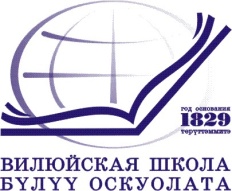 Муниципальное казенное учреждениеВИЛЮЙСКОЕ УЛУСНОЕ (РАЙОННОЕ) УПРАВЛЕНИЕ ОБРАЗОВАНИЕММуниципального района «Вилюйский улус (район)»678200  г.Вилюйск, ул.Ярославского,6, тел/факс 43-4-08 uuovil@qmail.comОКПО 02123854, ОГРН 1021400642042, ИНН/КПП 1410001987/141001001«23»  января 2017 г.  	                                                                          № 01-04/17-6 п.2П Р И К А ЗО внесении дополнений в приказ № 01-04/14-120 п. 5 от 05.09.2014 г. «О проведении пилотного внедрения по внедрению эффективного контракта образовательных учрежденияхМР «Вилюйский улус  (район)» РС (Я)»В целях исполнения Плана мероприятий («Дорожной карты»), направленного на повышение эффективности системы образования и науки Республики Саха (Якутия)», утвержденного распоряжением Правительства РС (Я) от 22.05.2014 г. № 516-р приказываю:Внести следующие дополнения в План мероприятий по введению эффективного контракта в образовательных учреждениях МР «Вилюйский улус (район)» РС (Я), утвержденный приказом № 01-04/14-120 п. 5 от 05.09.2014 г. «О проведении пилотного внедрения по внедрению эффективного контракта  в образовательных учреждениях МР «Вилюйский улус  (район)» РС (Я)» согласно приложения. Контроль за исполнением данного приказа возложить на главного специалиста Службы управления персоналом и контроля Атласову В.И.Начальник                                                      М.Н. КуличкинаПриложение К приказу начальника МКУ «Вилюйское УУО»№ ________ от «___»____________2017 г.План мероприятий по введению эффективного контракта в образовательных учреждениях МР «Вилюйский улус (район)» РС (Я)№Наименование мероприятияОтветственные исполнителиСроки реализацииВид НПА17Утвердить критерии оценки эффективности работы руководителей муниципальных образовательных учреждений МР «Вилюйский улус (район)» РС(Я)МКУ «Вилюйское УУО»Февраль 2017 г.Протокол Координационного Совета, приказ начальника МКУ «Вилюйское УУО»18Выдача уведомлений  руководителям муниципальных бюджетных образовательных учреждений МР «Вилюйский улус (район)» РС(Я)  о внедрении эффективного контрактаМКУ «Вилюйское УУО»Февраль 2017 г.19Проведение работы по заключению дополнительных соглашений к трудовым договорам с руководителями муниципальных бюджетных образовательных учреждений МР «Вилюйский улус (район)» РС(Я)МКУ «Вилюйское УУО»Апрель 2017 г. 20Направление рекомендаций в образовательные учреждения МР  «Вилюйский улус (район)» РС(Я)о введении эффективного контрактаМКУ «Вилюйское УУО»Апрель-май 2017 г.21Составление плана введения эффективного контракта в образовательных  учреждениях МР  «Вилюйский улус (район)» РС(Я)МКУ «Вилюйское УУО»Апрель-май 2017 г.21Мониторинг введения эффективного контракта в образовательные учреждения МР  «Вилюйский улус (район)» РС(ЯМКУ «Вилюйское УУО»Сентябрь-декабрь 2017 г. 